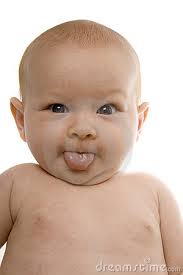 /th/ The Tongue SoundThe most common error produce for the /th/ sound is the /f/ sound.  The student should put the tongue between the teeth just barely sticking out.  The teeth should hold the tongue in place and the lips are slightly spread and held in place tightly.  There is a whispered /th/ such as in the word “thumb” and a voiced /th/ such as in the word “the”.  Have the student turn on their “voice motor” to produce the voiced /th/.  To say the whispered /th/ they of course will turn off their “voice motor”Initial /th/ words:thumb		the	    think	 them		their		thatthird		thigh	    thaw	 thirty	thirsty	thisFinal /th/ words:teeth		path	    moth	 bath	       math		beneathbroth		booth	    cloth	 mouth	giraffe	bothMedial /th/ words:pathway	brother	bathtub	clothing	leatherfeather	father	mother	either		rhythm